1st October 2023Dear parent/guardian,Hastings Primary School is looking forward to another great year of teaching and learning and would like to advise you of Hastings Primary School’s voluntary financial contributions for 2024.Schools provide students with free instruction to fulfil the standard Victorian curriculum and we want to assure you that all contributions are voluntary. Nevertheless, the ongoing support of our families ensures that our school can offer the best possible education and support for our students. We want to thank you for all you support, whether that’s through fundraising or volunteering your time. This has made a huge difference to our school and the programs we can offer.Within our school this support has allowed us to provide special curriculum experiences, enhanced digital learning opportunities, upgrade of our library, upgrade of our playground, faster WIFI and internet.Our school is committed to ensuring that parent payment requests are accurate, transparent,      affordable, and aligned with our requirements as a Victorian Government school. Thank you again for your continued support of our school. If you would like to discuss this matter further, please contact: Barb Evans – Business ManagerPh: 03 5979 1517Email: hastings.ps@education.vic.gov.auYours sincerelySimone McDonaldPRINCIPALHannah MendelsonSCHOOL COUNCIL PRESIDENTExtra-Curricular Items and Activities – provided on a user-pays basis.Hastings Primary School offers a range of items and activities that enhance or broaden the schooling experience of students and are above and beyond what the school provides in order to deliver the Curriculum. These are provided on a user-pays basis.Financial Support for FamiliesHastings Primary School understands that some families may experience financial difficulty and offers a range of support options, including:the Camps, Sports, and Excursions FundState Schools Relief (SSR)Payment plans for Extra-Curricular Items and ActivitiesWesternport Community Support CentreFor a confidential discussion about accessing these services, or if you would like to discuss alternative payment arrangements including establishing a payment plan, contact:Barb Evans – Business ManagerPh: 03 5979 1517Email: hastings.ps@education.vic.gov.au
Total Payment methodsDirect Debit Details:BSB:  063 093A/C No:  10000554Details: “Surname” 2024 contributionsRefundsParent requests for refunds are subject to the discretion of the school and made on a case-by-case basis.  Refunds will be provided where the school deems it is reasonable and fair to do so, taking into consideration whether a cost has been incurred, the Department’s Parent Payment Policy and Guidance, Financial help for Families Policy and any other information.parent PAYMENTS policy ONE PAGE OVERVIEWCurriculum Contributions - items and activities that students use, or participate in, to access the CurriculumAmountClassroom consumables, materials & equipmentClassroom stationaryReaders$50Subject specific materials and equipmentArt – paint, crayons, canvas, glitter, coloured paper ($5 per term)$20Online Yearly Subscriptions Mathletics/Maths Seeds ($15)        Reading Eggs/Scholastic Pro ($15)Essential Assessments ($10)$40ICT Devices – provision of devices from the shared classroom sets$10Total Curriculum Contributions$120Other Contributions - for non-curriculum items and activitiesAmountSchool grounds maintenance and improvements$50Total Other Contributions$50Extra-Curricular Items and ActivitiesAmountExcursions to be scheduled (estimated: $50)TBATotal Extra-Curricular Items and ActivitiesTBACategoryTotalsCurriculum Contributions$ 120Other Contributions for school grounds maintenance and improvements$ 50Extra-Curricular Items and Activities$ 0Total$170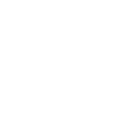 FREE INSTRUCTIONSchools provide students with free instruction and ensure students have free access to all items, activities and services that are used by the school to fulfil the requirements of the Curriculum. This includes the Victorian Curriculum F-10, the Victorian Certificate of Education (VCE) including the VCE Vocational Major and the Victorian Pathways Certificate.Schools may invite parents to make a financial contribution to support the school.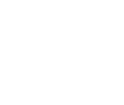 PARENT PAYMENT REQUESTSSchools can request contributions from parents under three categories: Schools may also invite parents to supply or purchase educational items to use and own (e.g. textbooks, stationery, digital devices).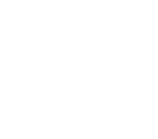 FINANCIAL HELP FOR FAMILIESSchools put in place financial hardship arrangements to support families who cannot pay for items or activities so that their child doesn’t miss out.Schools have a nominated parent payment contact person(s) that parents can have a confidential discussion with regarding financial hardship arrangements.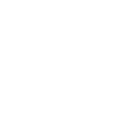 SCHOOL PROCESSESSchools must obtain school council approval for their parent payment arrangements and publish all requests and communications for each year level on their school website for transparency.